
STAGE MULTISPORTS 
(Judo, Jujitsu, Piscine, Ping pong, Tir à l ‘Arc, Handball, Basketball, Badminton, Football….)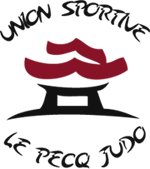 
du 03/04/17 au 07/04/17

L’US Pecq JUDO vous propose durant les vacances scolaires de printemps un stage de judo et de jeux variés pour vos enfants. 
Ce stage se déroulera au gymnase Jean Moulin est ouverts à tous de 4 à 13 ans
du Lundi 3 au Vendredi 7 avril  2017, de 14h à 17h.

Nous clôturerons chaque après-midi par un goûter convivial 
pris en charge par le club.
Prévoir son kimono, une tenue de sport et une bouteille d’eau. 

Le montant du stage pour les 5 jours est de 60€ par enfant. 
(15€/Demi-journée)
(Le règlement se fera uniquement par chèque à l’ordre de USPecq Judo)

Pour tous renseignements complémentaires vous pouvez appeler le secrétariat de l’US Pecq au : 01 .39.76.51.31-------------------------------------------------------------------------------------
    (COUPON REPONSE à remettre au plus vite à vos professeurs)
Nom et Prénom de l’enfant :

Nom et prénom du responsable légal : 
Personne à prévenir en cas d’urgence et son téléphone : 
Emploi du Temps Prévisionnel Stage du 03/04 au 07/04/17
Les groupes 1 et 2 seront effectués en fonction de l’âge et de la morphologie des enfantshorairesLundiMardiMercrediJeudiVendredi14H-15H15Groupe 1
Sports collectifs (jeux de ballons)Groupe 2
Initiation ou perfectionnement judo/jujitsu



Atelier multi activées 

(mini golf, tennis, ping pong, tir à l’arc, boxe, fléchette, Badminton, baseball….)Initiation ou perfectionnement judo/jujitsu

et 
Sports collectifs(jeux de ballons) 
Initiation ou perfectionnement judo /jujitsu

et
Sports collectifs(jeux de ballons) Atelier multi activées 

(mini golf, tennis, ping pong, tir à l’arc, boxe, fléchette, Babington, baseball….)
15H15-16h45Groupe 2
Sports collectifs (jeux de ballons)Groupe 1
Initiation ou perfectionnement judo/jujitsu




Atelier multi activées 

(mini golf, tennis, ping pong, tir à l’arc, boxe, fléchette, Badminton, baseball….)Initiation ou perfectionnement judo/jujitsu

et 
Sports collectifs(jeux de ballons) 
Initiation ou perfectionnement judo /jujitsu

et
Sports collectifs(jeux de ballons) 

Chasse au trésor16H45-17Hgoutergoutergoutergoutergouter